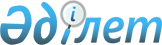 Аршалы ауданының коммуналдық мемлекеттік кәсіпорындардың таза кірісінің бір бөлігін аудару нормативін белгілеу туралыАқмола облысы Аршалы ауданы әкімдігінің 2018 жылғы 7 маусымдағы № А-170 қаулысы. Ақмола облысының Әділет департаментінде 2018 жылғы 25 маусымда № 6689 болып тіркелді
      РҚАО-ның ескертпесі.

      Құжаттың мәтінінде түпнұсқаның пунктуациясы мен орфографиясы сақталған.
      Қазақстан Республикасының 2011 жылғы 1 наурыздағы "Мемлекеттік мүлік туралы" Заңының 140 - бабының 2 - тармағына сәйкес, Аршалы ауданының әкімдігі ҚАУЛЫ ЕТЕДІ:
      1. Аршалы ауданының коммуналдық мемлекеттік кәсіпорындардың таза кірісінің бір бөлігін аудару нормативі осы қаулының қосымшасына сәйкес белгіленсін.
      2. Осы қаулының орындалуын бақылау Аршалы ауданы әкімінің орынбасарлары Ә.Т.Ыбыраевқа және А. Байжұмаға жүктелсін.
      3. Осы қаулы Ақмола облысының Әдiлет департаментiнде мемлекеттiк тiркелген күнінен бастап күшiне енедi және ресми жарияланған күнінен бастап қолданысқа енгiзiледi. Аршалы ауданының коммуналдық мемлекеттік кәсіпорындардың таза кірісінің бір бөлігін аудару нормативі
					© 2012. Қазақстан Республикасы Әділет министрлігінің «Қазақстан Республикасының Заңнама және құқықтық ақпарат институты» ШЖҚ РМК
				
      Аршалы ауданының
әкімі

А.Тайжанов
Аршалы ауданы әкімдігінің
2018 жылғы "07" 06
№ А-170 қаулысына
қосымша
Таза кіріс 500000 теңгеге дейін
таза кіріс сомасынан 3 пайыз
Таза кіріс 1000000 теңгеге дейін
таза кіріс сомасынан 5 пайыз